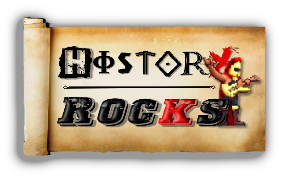 SkillEYFSY1Y2Y3Y4Y5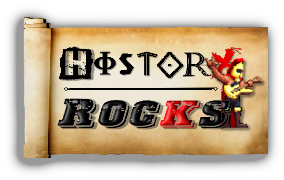 Y6Constructing the pastIdentifying that things from the past might be different from today – technology, cars, houses etc.Identifying that events have happened in the past and significant people from the past have helped shape the present locally – George Stephenson and the development of trainsIdentifying that there are some themes that link history together – locality, transport etc.Identifying that significant events and individuals from the past have helped shaped the present locally, nationally and internationally – Captain Cook and his voyagesIdentifying that the past is remembered or ‘constructed’ in different ways across the worldIdentifying that the past can be commemorated each year at specific timesBuilding a coherent knowledge of the Stone, Bronze and Iron ages by comparison throughout most lessons, focusing on:achievements,housing, society,food,entertainment,beliefsBuilding a coherent knowledge of Teesside’s industrial history by focusing on:achievementssocietyimpactAnd by drawing comparisons to KS1 topics such as Stephenson and Victorian Seaside HolidaysBuilding a coherent knowledge of British history from the Iron Age to Roman Britain by comparison on:achievements,housing, society,food,entertainment,beliefsBuilding a coherent knowledge of the earliest civilisations (in-depth Egyptians), their chronological place in history and their impact on future civilisationsachievements,housing, society,food,entertainment,beliefsBuilding a coherent knowledge of British history from Roman Britain through to Anglo-Saxon and Viking Britain by comparison on:achievements,housing, society,food,entertainment,beliefsIdentifying the impact of the Ancient Greeks’ on the western world and their chronological place in the context of world historyBuilding an understanding of post-1066 Britain through the Victorians and their impact on today’s world by comparison of:achievements,housing, society,educationentertainment,Comparing Viking Britain with the Maya civilisation through:achievements,housing, society,food,entertainment,beliefsand understanding the reasoning for similarities/differences between each civilisationSequencing the past/ChronologyIdentifying that things have happened in the past, relating to themselves and within living memoryBegin to identify that some things have happened before they were born – relating to family such as parents and grandparentsIdentifying that events and people form the past may have occurred across a greater period of time than just themselvesIdentifying that events and changes have happened in order – development of trainsIdentifying that there are different periods of time in history – Georgians/Victorians/Tudors/20thC etc.Identifying and comparing people from different periods of time – Captain Cook, George Stephenson and Dr Nicholas PatrickIdentifying how periods of time can impact on individuals and eventsDemonstrate a basic understanding of why certain events happened at certain times with some reasoning – ‘Captain Cook voyaged around the world because not much was known and new ships allowed them to’ ‘Dr Nicholas Patrick went in a rocket because technology was much better than when Cook was alive’Placing Stone, Bronze and Iron Ages into wider chronological contexts – make references to Ancient Egypt and pyramids/achievementsDeveloping an understanding of concurrence of civilisations around the world during these timesPlacing previously learnt periods into context and identifying their impact – Stephenson’s railways leading to the growth of Teesside; railways linked to Victorian seaside holidays; holidays linked to local economy and growth of settlementsPlacing Stone, Bronze and Iron Ages into wider contextsPlacing early civilisations into chronological context – in-depth EgyptiansPlacing Ancient Romans and Roman Britain into the wider context of historical chronologyDeeper understanding of concurrent civilisations around the world and their impact on later civilisationsPlacing Stone, Bronze and Iron Ages into wider contextsPlacing early civilisations into context – in-depth EgyptiansPlacing Ancient Romans and Roman Britain into wider contextPlacing Anglo-Saxon and Viking Britain into the wider context of historical chronology Placing the Ancient Greeks into the wider context of historical chronologyContinued development of concurrent civilisations around the world and their impact on later civilisationsPlacing Stone, Bronze and Iron Ages into wider contextsPlacing early civilisations into context – in-depth EgyptiansPlacing Ancient Romans and Roman Britain into wider contextPlacing Anglo-Saxon and Viking Britain into the wider context of historical chronology Placing the Ancient Greeks into the wider context of historical chronologyPlacing Ancient Maya into chronological  context and in direct comparison with Anglo-SaxonsPlacing Victorian Britain into chronological context and it’s legacy and impact todayContinued development of concurrent civilisations around the world and their impact on later civilisationsContinuity and changeIdentify that some things within living memory have changed and some things have stayed the same – growing up, changing teachers/classrooms etc.Identifying that changes have happened in history that can impact on today – George Stephenson and the development of trains; changes in seaside holidaysIdentifying that there are reasons for continuities and changes and stating some of theseIdentifying that continuity or change can be a good thing or a bad thingIdentifying that changes throughout history have had important consequences – development of railways, understanding of the world from Captain Cook etc.Identifying WHY some things have stayed the same throughout history – people living in towns/cities, explorers trying to find new things etc.Identifying the continuity and changes throughout the Stone, Bronze and Iron Ages by comparison of:housing, society,food,entertainment,beliefsIdentifying the continuity and changes to the local area through Ironstone Mining:populationjobslocal significanceIdentifying the continuity and change throughout Roman Britain from Iron Age Britain through comparison of:housing, society,food,entertainment,beliefsIdentifying the similarities and differences between the Ancient Egyptians and Roman Britain through:housing, society,food,entertainment,beliefsIdentifying the continuity and change throughout Anglo-Saxon and Viking Britain from Roman Britain through comparison of:housing, society,food,entertainment,beliefsIdentifying the continuities and changes of Greek achievements and inventions from then to now through:democracy society,entertainment,beliefsIdentifying the continuity and change from Victorian Britain to the modern day through comparison of:housing, society,educationentertainmentComparing similarities and differences between the Ancient Maya and Viking Britain through comparison of:housing, society,food,entertainment,beliefsCause and effectIdentifying that certain choices have a consequence to them – building a castle/wearing armour will make you safer etc.Identifying that certain events and individuals have had major consequences in history – George Stephenson’s developments led to national railways etc.Identifying that history can affect the local area, as well as nationally and globally – development of railways and exporting of ideas to other countriesIdentifying that there are reasons for continuity and change and begin to use the terms ‘cause’ and ‘effect’ – Titanic sinking and health and safety changes made due to itIdentifying that certain events and individuals have had major consequences in history – Captain Cook’s voyages expanded our knowledge of the world, some of his maps are still used today etc.Identifying how events from history are so significant that they are remembered each year – Remembrance and Bonfire NightIdentifying specific causes and effects from different periods and beginning to establish links between them – Cook and Patrick’s missions for explorationIdentifying the major causes of advancement from Stone to Bronze to Iron and how these impacted globally, nationally and locallyIdentifying what caused the shift in hunter-gathering to farming – communicating the reasons for it and the impact on lifeIdentifying the causes and effects of industrialisation of Teesside – explaining the local, national and international impactsIdentifying the reasons for the invasion of Britain by the Romans and the impact that it had on Britain – identifying the effects on following civilisations and todayIdentifying the importance of the Nile for the Ancient Egyptians – identifying the links between natural resources and humans (incl. early civilisations)Identifying the causes and effects of Anglo-Saxon and Viking invasion on Britain – changes in housing, religion, language etc.Identifying the effects and influence of Greek achievements on the Western world – democracy, philosophy, medicine, language etc.Identifying that one event can have multiple effects – invasions of Britain by AS and VIdentifying why Victorian inventors created so many inventions that are still around todayIdentifying the effect of Victorian inventions on today’s world as either positive or negativeIdentifying the cause and effect of Spanish explorers on the Maya – positive or negative?Significance and interpretationUnderstanding that some events and people from history are important because they have achieved something or had an effectIdentifying why certain people/events are significant in history – achievements, impact etc.Identifying why some individuals are significant both locally and nationally – George Stephenson – growth of the area, growth of railways nationally etc.Begin to understand what makes someone or something significant - Identifying why certain people/events are significant in the wider context of history – Captain Cook’s voyages and their impact on the rest of the world etc.Identifying that certain individuals and events have had an impact locally, nationally and internationallyIdentifying why advancements in the Stone, Bronze and Iron Ages were significant to the development of BritainIdentifying why our interpretations of these time periods is difficult due to limited primary sources or written evidenceUse Boudicca primary sources to understand that that is one viewpoint and cannot be verifiedIdentify why Boudicca is such a significant individual for both British and Roman British historyIdentify why interpretation of these sources is critical to our understanding of the pastUsing Battle of Thermopylae primary sources to solidify possibilities of bias and understand that there are different interpretations of the same event and write from both viewpointsIdentify why interpretations can change in light of new evidence – change in meaning of the word ‘barbarian’Identifying the significance of Victorian achievements and their impact on todayUnderstanding why others might choose alternative achievementsInterpreting the achievements of the Victorians as a turning point in British history in the context of then and now – who felt more of their impact, us or them?Interpret the achievements of the Maya compared to the Vikings and make a judgement on their significance – which achievements were more impressive?Carrying out a historical enquiryStarting to ask simple questions about people or events from within living memoryDid George Stephenson help to change JUST our area?Guided enquiry using knowledge from topicWhat was Captain Cook’s biggest achievement?Guided enquiry using knowledge from topicMaking semi-independent decisions and using evidence provided to justifyDid Ironstone Mining improve our area?Small independent enquiry using pre-selected primary and secondary sourcesBegin to make independent decisions and use evidence to justify How much did the Romans really impact Britain?Independent enquiry using a range of primary and secondary sourcesMake independent decisions and using evidence to justifyWere the Ancient Greeks all that important for us now?Independent enquiry on the impact of the Greeks on western civilisationIndependent selection of sources to provide evidenceMaking independent decisions using a range of evidence to justifyIndependently identifying important achievements from the Victorians –Critical thinking, reasoning, research and debateIndependent selection of sources, arguments and evidence to justify opinionDevelopment of vocabulary and historical terms to articulate opinions and engage in reasoned debateUsing sources as evidenceUnderstanding that items can tell us about someone or something – a piece of uniform, an item of clothing, an object from a certain place or eventAnalyse a variety of artefacts/objects to infer about an individual or event – George Stephenson’s suitcaseBegin to make reasoned interpretations about why certain artefacts/objects belong to certain people or events – clothing, housing etc.Understanding the difference between primary and secondary sourcesMake reasoned interpretations about individuals and events by using a small selection of focused sourcesIdentifying primary and secondary sources – artefacts, books, internet etc.Identifying why sources are limited for the Stone, Bronze and Iron agesQuestioning the validity of sources and contradictions – Boudicca, Tacitus and Cassius DioIdentifying why sources can be useful in a variety of ways – inaccuracies can tell us more about those who produce evidenceUsing sources to interpret viewpoints, including bias – Battle of Thermopylae – Herodotus and TacitusIdentify why viewpoints differ and why bias might skew these viewpointsIdentify why the amount of written primary sources varies depending on individual time periods – Romans/Greeks/Anglo-Saxons/Vikings Conducting an enquiry about the greatest impact of the Victorians on today – using sources as evidence in a debateIdentify the effectiveness of sources as evidenceUse sources of evidence as the basis for an opinionBegin to make references to evidence as justificationVocabulary and communicationSimple words to describe the passing of time – e.g.‘past’ ‘before’ ‘now’ ‘then’Using simple phrases and words to describe the passing of time -e.g. ‘past’ ‘before’ ‘now’ ‘then’‘Long ago’ ‘before I was born’ ‘changes to now’Using simple words and phrases to describe events and people from the past – e.g. ‘rich’ ‘poor’ ‘local’ ‘national’ ‘important’Using phrases and words to describe the passing of time -e.g. ‘past’ ‘before’ ‘now’ ‘then’ ‘present’ ‘period’‘Long ago’ ‘before I was born’ ‘changes to now’ ‘stayed the same’Using words and phrases to describe events and people from the past – e.g. ‘rich’ ‘poor’ ‘local’ ‘national’ ‘important’ ‘significant’ ‘primary source’ ‘impact’ ‘explorer’ ‘pioneer’Using phrases and words to describe the passing of time -e.g. ‘past’ ‘before’ ‘now’ ‘then’ ‘present’ ‘period’ ‘decade’ ‘century’‘Long ago’ ‘before I was born’ ‘changes to now’ ‘stayed the same’Using words and phrases to describe events and people from the past – e.g. ‘hunter-gatherer’ ‘impact’ ‘significant’ ‘continuity’ ‘change’ ‘warrior’ ‘prehistoric’ ‘artefact’ ‘BC/AD’Using phrases and words to describe the passing of time -e.g. ‘duration’ ‘period’ ‘era’ ‘concurrent’‘during this time’ ‘previously’ ‘compared to’Using words and phrases to describe events and people from the past – e.g. ‘empire’ ‘emperor’ ‘migration’ ‘conquest’ ‘cause’ ‘effect’ ‘peasant’ ‘rebellion’ ‘reliable’Using phrases and words to describe the passing of time and context of civilisations -e.g. ‘duration’ ‘period’ ‘era’ ‘concurrent’ ‘chronology’ ‘context’‘the duration of…’ ‘continuing on from…’Using words and phrases to describe events and people from the past – e.g. ‘farmer-warrior’ ‘democracy’ ‘Christianity’ ‘myth’ ‘legend’ ‘global’ ‘invader’ ‘interpretation’ ‘viewpoint’ ‘bias’Using phrases and words to describe the passing of time and context of civilisations -e.g. ‘duration’ ‘period’ ‘era’ ‘concurrent’ ‘chronology’ ‘context’‘the duration of…’ ‘the narrative of history’Using words and phrases to describe events and people from the past – e.g. ‘significance’ ‘discovery’ ‘invention’ ‘prosperity’ ‘causation’ ‘diversity’ ‘progression’ 